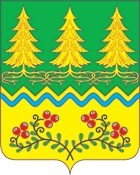 О Порядке возмещения расходов, связанных со служебными командировками, руководителям и работникам муниципальных учреждений сельского поселения СергиноНа основании статьи 168 Трудового кодекса Российской Федерации: 1. Утвердить Порядок возмещения расходов, связанных со служебными командировками, руководителям и работникам муниципальных учреждений сельского поселения Сергино, согласно приложению.2. Установить, что: 2.1. Возмещение расходов, связанных со служебными командировками, руководителям и работникам муниципальных учреждений сельского поселения Сергино (далее – муниципальные учреждения) производится с учетом утвержденного пунктом 1 настоящего постановления Порядка, в пределах ассигнований, предусмотренных на данные цели сметами или планами финансово-хозяйственной деятельности муниципальных учреждений на соответствующий финансовый год, за счет средств бюджета сельского поселения Сергино и средств от приносящей доход деятельности.2.2. Направление в служебные командировки руководителей и работников муниципальных учреждений производится:за пределы сельского поселения Сергино – по согласованию со структурным подразделением администрации Октябрьского района, являющимся учредителем муниципального учреждения;за пределы территории Российской Федерации, в том числе в составе официальных делегаций - в случаях, предусмотренных муниципальными правовыми актами администрации сельского поселения Сергино.3. Главным распорядителям средств бюджета сельского поселения Сергино, руководителям муниципальных учреждений, при утверждении (уточнении) бюджетных смет или планов финансово-хозяйственной деятельности муниципальных учреждений обеспечить эффективность и обоснованность планирования бюджетных расходов, связанных со служебными командировками.        4. Признать утратившими силу постановления администрации сельского поселения Сергино - от 10.06.2012 № 116 «О предельных нормах возмещения расходов, связанных со служебными командировками,  работникам учреждений, финансируемых за  счет средств бюджета поселения Сергино»;- от 28.11.2012 № 228 «О внесении изменений в постановление главы поселения Сергино от 10.07.2008 года №116  «О предельных нормах  возмещения расходов,  связанных со служебными командировками,  работникам учреждений, финансируемых за счет средств бюджета поселения Сергино».5. Обнародовать настоящее постановление в установленном порядке и разместить на  официальном сайте администрации сельского поселения Сергино  в сети Интернет.6. Контроль  за выполнением постановления возложить на финансово-экономическим отделом Дейнер С.Т.Глава сельского поселения Сергино                                            О.В. ГребенниковПриложениек постановлению администрациисельского поселения Сергино	от «» ________  2015 г. № Порядоквозмещения расходов, связанных со служебными командировками, руководителям и работникам муниципальных учреждений сельского поселения Сергино (далее – Порядок)1. Настоящий Порядок устанавливает размеры возмещения расходов, связанных со служебными командировками, руководителям и работникам муниципальных учреждений сельского поселения Сергино(далее – муниципальные учреждения), кроме органов местного самоуправления.2. Расходы руководителей и работников муниципальных учреждений, связанные со служебными командировками на территории Российской Федерации, возмещаются в пределах фактических документально подтвержденных расходов, но не свыше следующих размеров, а именно:а) расходы по найму жилого помещения (кроме случая, когда направленным в служебную командировку руководителю и работнику предоставляется бесплатное помещение) для работника не более - 4000 рублей в сутки, для руководителя муниципального учреждения не более - 5000 рублей в сутки; б) суточные для руководителей и работников муниципальных учреждений – 300 рублей за каждый день нахождения в служебной командировке; в случае командирования в такую местность, откуда руководитель и работник муниципального учреждения по условиям транспортного сообщения и характеру выполняемого задания имеют возможность ежедневно возвращаться к постоянному месту жительства – 100 рублей за каждый день нахождения в служебной командировке;в) расходы по проезду к месту служебной командировки и обратно к месту постоянной работы (включая оплату услуг по оформлению проездных документов, расходы за пользование в поездах постельными принадлежностями): воздушным транспортом – тариф проезда в салоне экономического класса категории «Э» и «Е»;морским и речным транспортом – тариф проезда в четырехместной каюте с комплексным обслуживанием пассажиров;железнодорожным транспортом – тариф проезда в вагоне повышенной комфортности, отнесенном к вагону экономического класса, с четырехместными купе категории «К» или в вагоне категории «С» с местами для сидения;автомобильным транспортом – тариф проезда в автобусе общего типа.4.  При отсутствии проездных документов, подтверждающих расходы по проезду к месту служебной командировки и обратно к месту постоянной работы, данные расходы возмещаются в размере, не превышающем минимальной стоимости проезда в соответствии с транспортной доступностью.5. Размеры возмещения расходов при направлении руководителей и работников муниципальных учреждений в служебные командировки за пределы территории Российской Федерации регулируются постановлением администрации сельского поселения Сергино от 27.11.2012 № 227 «Об утверждении Порядка возмещения расходов, связанных со служебными командировками за пределы территории Российской Федерации, работникам учреждений, финансируемых за счет средств бюджета сельского поселения Сергино».АДМИНИСТРАЦИЯСЕЛЬСКОЕ ПОСЕЛЕНИЕ СЕРГИНООктябрьского районаХанты-Мансийского автономного округа - ЮгрыПОСТАНОВЛЕНИЕАДМИНИСТРАЦИЯСЕЛЬСКОЕ ПОСЕЛЕНИЕ СЕРГИНООктябрьского районаХанты-Мансийского автономного округа - ЮгрыПОСТАНОВЛЕНИЕАДМИНИСТРАЦИЯСЕЛЬСКОЕ ПОСЕЛЕНИЕ СЕРГИНООктябрьского районаХанты-Мансийского автономного округа - ЮгрыПОСТАНОВЛЕНИЕАДМИНИСТРАЦИЯСЕЛЬСКОЕ ПОСЕЛЕНИЕ СЕРГИНООктябрьского районаХанты-Мансийского автономного округа - ЮгрыПОСТАНОВЛЕНИЕАДМИНИСТРАЦИЯСЕЛЬСКОЕ ПОСЕЛЕНИЕ СЕРГИНООктябрьского районаХанты-Мансийского автономного округа - ЮгрыПОСТАНОВЛЕНИЕАДМИНИСТРАЦИЯСЕЛЬСКОЕ ПОСЕЛЕНИЕ СЕРГИНООктябрьского районаХанты-Мансийского автономного округа - ЮгрыПОСТАНОВЛЕНИЕАДМИНИСТРАЦИЯСЕЛЬСКОЕ ПОСЕЛЕНИЕ СЕРГИНООктябрьского районаХанты-Мансийского автономного округа - ЮгрыПОСТАНОВЛЕНИЕАДМИНИСТРАЦИЯСЕЛЬСКОЕ ПОСЕЛЕНИЕ СЕРГИНООктябрьского районаХанты-Мансийского автономного округа - ЮгрыПОСТАНОВЛЕНИЕАДМИНИСТРАЦИЯСЕЛЬСКОЕ ПОСЕЛЕНИЕ СЕРГИНООктябрьского районаХанты-Мансийского автономного округа - ЮгрыПОСТАНОВЛЕНИЕАДМИНИСТРАЦИЯСЕЛЬСКОЕ ПОСЕЛЕНИЕ СЕРГИНООктябрьского районаХанты-Мансийского автономного округа - ЮгрыПОСТАНОВЛЕНИЕ«»2014г.№п. Сергиноп. Сергиноп. Сергиноп. Сергиноп. Сергиноп. Сергиноп. Сергиноп. Сергиноп. Сергиноп. Сергино